Publicado en Granada el 23/01/2020 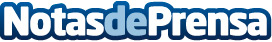 La OCDE prevé la consolidación de empleos con perfiles de formación intermedia, más que de universitariaPor primera vez en nueve años, los perfiles que dispongan de titulaciones medias van a ocupar los primeros puestos demandados en el mercado laboral, en 2020, y la tendencia se consolidará durante los próximos años, por encima de quienes dispongan de una titulación universitariaDatos de contacto:CFI Reina Isabel858103230Nota de prensa publicada en: https://www.notasdeprensa.es/la-ocde-preve-la-consolidacion-de-empleos-con Categorias: Nacional Educación Sociedad Emprendedores Recursos humanos Digital http://www.notasdeprensa.es